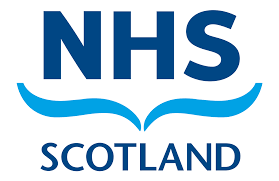 Changes made in this Edition:Update to Section 5.7 Scabies, Pubic (Crab) Lice - to amend Malathion 0.5% aqueous liquid from 200ml pack size to 150ml.  The 200ml pack size has been discontinued. Update to Section 7.2 Management of Dry Eye – to list the reimbursable carbomer products as per Part 3 of the Scottish Drug Tariff.Update to Section 8.1 Removal of Ear Wax  - to list the reimbursable olive oil and sodium bicarbonate ear drops as per Part 3 of the Scottish Drug Tariff.Update to Section 10.1 Eczema and Allergy – to list the reimbursable Liquid Paraffin/White Soft Paraffin 50%/50% products as per Part 2 of the Scottish Drug Tariff in a table below those Boards whose formularies support the use of this product. This is specific to the pack size(s) in the local Board formulary.Update to Section 10.3 Allergy/Itch – to list the reimbursable Menthol 1% in aqueous cream products as per Part 2 of the Scottish Drug Tariff.NHS Pharmacy First Scotland: Approved list of productsIntroductionThe Scottish Government NHS Circular PCA (P)(2020)13, published in June 2020, details the launch of NHS Pharmacy First Scotland. The circular encloses the legal Directions, service specification and operational support documents which together outline how the service should operate.This approved list of products has been developed by representatives of all 14 NHS Health Boards with input from Community Pharmacy Scotland and other key stakeholders.  It details the limited list of items which may be supplied to eligible patients following a consultation in response to presenting symptoms. Wherever possible, providing lifestyle advice and support to manage minor conditions should be the preferred course of action, with treatment supplied and referrals made only where necessary. With the exception of sections 10.1 (Skin: Eczema and allergy) and 6.1 (Cystitis), the items detailed in the Approved List can be supplied across all NHS Boards. In sections 10.1 and 6.1, each NHS Board has indicated the approved items which may be supplied by community pharmacy teams in their area.The medicines listed should be used within their GSL or P licensed indication, and the POM products listed should only be used under the terms of the relevant Patient Group Directions (PGDs). The approved list serves only to detail the treatments available under the service – the Pharmacist must use their own professional judgement at all times to determine the best course of action for each patient. Only those specific items and pack sizes which appear on this list will be reimbursed if supplied under the NHS Pharmacy First Scotland service. Where a patient wishes to use a particular product which does not appear on the Approved List and the Pharmacist agrees that this is safe and appropriate, the patient may purchase that product.The Approved List is arranged according to BNF category, with products within each category listed alphabetically. Selection of products should be based on the Pharmacist’s assessment of clinical appropriateness for each individual patient. However, where there is a clear first-line choice of treatment this is indicated.A new section of the Scottish Drug Tariff, Part 17, hosts the approved list of products.NotesThe list details the products available on the NHS Pharmacy First Scotland Service.Please note the following points:A range of pack sizes and forms have been included for some lines to ensure continued supply when some are temporarily unavailable.When making a choice between available products, in the absence of a clinical reason determining otherwise, the most cost-effective one should be selected.When making a choice between a sugar free and a sugar containing product, in the absence of a clinical reason determining otherwise, the sugar free one should be selected.*The following White Soft Paraffin/Liquid Paraffin 50%/50% are reimbursable as per Part 2 of the Scottish Drug Tariff*The following White Soft Paraffin/Liquid Paraffin 50%/50% are reimbursable as per Part 2 of the Scottish Drug Tariff*The following White Soft Paraffin/Liquid Paraffin 50%/50% are reimbursable as per Part 2 of the Scottish Drug Tariff*The following White Soft Paraffin/Liquid Paraffin 50%/50% are reimbursable as per Part 2 of the Scottish Drug Tariff*The following White Soft Paraffin/Liquid Paraffin 50%/50% are reimbursable as per Part 2 of the Scottish Drug Tariff*The following White Soft Paraffin/Liquid Paraffin 50%/50% are reimbursable as per Part 2 of the Scottish Drug Tariff* The following White Soft Paraffin/Liquid Paraffin 50%/50% are reimbursable as per Part 2 of the Scottish Drug Tariff* The following White Soft Paraffin/Liquid Paraffin 50%/50% are reimbursable as per Part 2 of the Scottish Drug Tariff* The following White Soft Paraffin/Liquid Paraffin 50%/50% are reimbursable as per Part 2 of the Scottish Drug TariffNHS Pharmacy First ScotlandApproved List of Products15th Edition:  1st May 2022Review Date: 1st October 20231. Gastrointestinal System1. Gastrointestinal System1. Gastrointestinal System1. Gastrointestinal System1.1 Dyspepsia and Gastro-oesophageal reflux1.1 Dyspepsia and Gastro-oesophageal reflux1.1 Dyspepsia and Gastro-oesophageal reflux1.1 Dyspepsia and Gastro-oesophageal reflux1st LineCo-magaldrox 195mg/220mg/5ml oral suspension sugar freePack Size500 ml1st LinePeptac Liquid AniseedPack Size500 ml1st LinePeptac Liquid PeppermintPack Size500 ml1.2 Gastrointestinal smooth muscle spasm1.2 Gastrointestinal smooth muscle spasm1.2 Gastrointestinal smooth muscle spasm1.2 Gastrointestinal smooth muscle spasmHyoscine butyl bromide 10 mg tabletsPack Size201.3 Irritable Bowel Syndrome1.3 Irritable Bowel Syndrome1.3 Irritable Bowel Syndrome1.3 Irritable Bowel SyndromeMebeverine 135 mg tabletsPack Size151.4 Acute Diarrhoea1.4 Acute Diarrhoea1.4 Acute Diarrhoea1.4 Acute Diarrhoea1st LineDioralyte oral powder sachetsPack Size61st LineRehydration Treatment granules 4.87 gPack Size62nd Line                        Loperamide 2 mg capsulesPack Sizes6, 10, 121.5 Constipation1.5 Constipation1.5 Constipation1.5 ConstipationIspaghula husk 3.5 g effervescent granules sachets gf sfPack Sizes10, 30Macrogol compound oral powder sachets NPF sugar freePack Sizes20, 30Bisacodyl 5 mg gastro-resistant tabletsPack Sizes10, 20Glycerol 1 g suppositoriesPack Size12Glycerol 2 g suppositoriesPack Size12Glycerol 4 g suppositoriesPack Size12Senna 7.5 mg tabletsPack Size20Senna 7.5 mg/5 ml oral solution sugar freePack Size150 mlLactulose 3.1-3.7g/5ml oral solutionPack Sizes300 ml, 500 ml1.6 Haemorrhoids1.6 Haemorrhoids1.6 Haemorrhoids1.6 HaemorrhoidsAnusol CreamPack Size23 gAnusol Ointment Pack Size25 gAnusol Plus HC Ointment  (Treatment should not be for longer than 7 days with hydrocortisone containing products)Pack Size15 gAnusol Plus HC suppositories  (Treatment should not be for longer than 7 days with hydrocortisone containing products)Pack Size12Anusol suppositoriesPack Size122. Respiratory2. Respiratory2. Respiratory2. Respiratory2.1 Allergy (for topical preparations see sections 2.4 (nasal allergy) and 7.2 (eye) 2.1 Allergy (for topical preparations see sections 2.4 (nasal allergy) and 7.2 (eye) 2.1 Allergy (for topical preparations see sections 2.4 (nasal allergy) and 7.2 (eye) 2.1 Allergy (for topical preparations see sections 2.4 (nasal allergy) and 7.2 (eye) Cetirizine 10 mg tabletsPack Size30Cetirizine 1 mg / ml oral solution sugar freePack Size70 mlChlorphenamine 4 mg tabletsPack Size28, 30Chlorphenamine oral solution 2 mg / 5mlPack Size150 mlChlorphenamine oral solution 2 mg / 5ml sugar freePack Size150 mlLoratadine 10 mg tabletsPack Size30Loratadine 5 mg/5 ml oral solutionPack Size100 ml2.2 Cough2.2 Cough2.2 Cough2.2 CoughSimple linctus paediatric sugar free Pack Size200 mlSimple Linctus sugar freePack Size200 ml2.3 Nasal Congestion2.3 Nasal Congestion2.3 Nasal Congestion2.3 Nasal CongestionXylometazoline 0.05% dropsPack Size10 mlXylometazoline 0.1% dropsPack Size10 mlXylometazoline 0.1% nasal sprayPack Size10 mlSodium chloride 0.9% nasal dropsPack Size10 ml2.4 Nasal Allergy2.4 Nasal Allergy2.4 Nasal Allergy2.4 Nasal AllergyBeclometasone nasal spray 50 micrograms/dosePack Sizes100 doses, 180 doses3. Central Nervous System3. Central Nervous System3. Central Nervous System3. Central Nervous System3.1 Travel sickness3.1 Travel sickness3.1 Travel sickness3.1 Travel sicknessCinnarizine 15 mg tabletsPack Size15Hyoscine hydrobromide 150 micrograms tablets Pack Size12Hyoscine hydrobromide 300 micrograms tablets Pack Size123.2 Analgesics and Antipyretics3.2 Analgesics and Antipyretics3.2 Analgesics and Antipyretics3.2 Analgesics and AntipyreticsIbuprofen 100 mg/5 ml oral suspension sugar freePack Sizes100 mlIbuprofen 200 mg tabletsPack Size24Ibuprofen 400 mg tabletsPack Size24Paracetamol 120 mg /5 ml oral suspension paediatric sugar freePack Sizes100 ml, 200 mlParacetamol 250 mg /5 ml oral suspension sugar freePack Size100 ml, 200 mlParacetamol 500 mg tabletsPack Size32Paracetamol 500 mg soluble tabletsPack Size 243.3 Migraine and associated symptoms3.3 Migraine and associated symptoms3.3 Migraine and associated symptoms3.3 Migraine and associated symptomsAspirin dispersible 300 mg tablets Pack Size32Aspirin tablets 300 mgPack Size32Prochlorperazine 3 mg buccal tabletsPack Size8Sumatriptan 50 mg tabletsPack Size24. Musculoskeletal & Joint4. Musculoskeletal & Joint4. Musculoskeletal & Joint4. Musculoskeletal & Joint4.1 Musculoskeletal & Joint4.1 Musculoskeletal & Joint4.1 Musculoskeletal & Joint4.1 Musculoskeletal & JointIbuprofen 100 mg/5 ml oral suspension sugar freePack Sizes100 mlIbuprofen 200 mg tabletsPack Size24Ibuprofen 400 mg tabletsPack Size24Ibuprofen 5% gelPack Sizes30 g, 50 gParacetamol 120 mg/5 ml oral suspension paediatric sugar freePack Sizes100 ml, 200 mlParacetamol 250 mg/5 ml oral suspension sugar freePack Sizes100 ml, 200 mlParacetamol 500 mg tabletsPack Size32Paracetamol 500 mg soluble tabletsPack Size 245. Infections5. Infections5. Infections5. Infections5.1 Vaginal Candidiasis5.1 Vaginal Candidiasis5.1 Vaginal Candidiasis5.1 Vaginal CandidiasisClotrimazole 1% cream Pack Size20 gClotrimazole 500 mg pessariesPack Size1Fluconazole 150 mg capsulePack Size15.2 Fungal Skin Infections (not nail)5.2 Fungal Skin Infections (not nail)5.2 Fungal Skin Infections (not nail)5.2 Fungal Skin Infections (not nail)Clotrimazole 1% and hydrocortisone 1% cream Pack Size15 gMiconazole 2% and hydrocortisone 1% cream Pack Size15 gMiconazole 2% creamPack Size30 gTerbinafine 1% creamPack Sizes15 g5.3 Preparations for warts and verrucae5.3 Preparations for warts and verrucae5.3 Preparations for warts and verrucae5.3 Preparations for warts and verrucaeOcclusal 26% SolutionPack Size10 mlSalactol PaintPack Size10 mlSalicylic acid 12% with lactic acid 4% gel (Salatac gel)Pack Size8 g5.4 Cold sores5.4 Cold sores5.4 Cold sores5.4 Cold soresAciclovir cream 5%Pack Size2 g5.5 Threadworm5.5 Threadworm5.5 Threadworm5.5 ThreadwormMebendazole 100 mg chewable tablets sugar freePack Size1Mebendazole 100 mg/5 ml oral suspension  Pack Size30 ml5.6 Head lice5.6 Head lice5.6 Head lice5.6 Head liceDimeticone 4% lotionPack Sizes50 ml, 150 mlDimeticone 4% cutaneous sprayPack Size120 mlNitcomb - M2Pack Size1Nitcomb - S1Pack Size1Nitty Gritty Nit FreePack Size15.7 Scabies, Pubic (Crab) Lice5.7 Scabies, Pubic (Crab) Lice5.7 Scabies, Pubic (Crab) Lice5.7 Scabies, Pubic (Crab) LiceMalathion 0.5% aqueous liquidPack Size50 ml, 150 mlPermethrin 5% cream Pack Size30 g5.9 Impetigo5.9 Impetigo5.9 Impetigo5.9 ImpetigoFusidic acid 2% cream (PGD)Pack Size15 gHydrogen peroxide 1% (Crystacide)Pack Size40 g5.10 Shingles5.10 Shingles5.10 Shingles5.10 ShinglesAciclovir 400 mg tablets (PGD)Pack Size56Aciclovir 800 mg tablets (PGD)Pack Size35Aciclovir 400 mg dispersible tablets (PGD)Pack Size56Aciclovir 800 mg dispersible tablets (PGD)Pack Size355.11 Bacterial skin infections5.11 Bacterial skin infections5.11 Bacterial skin infections5.11 Bacterial skin infectionsFlucloxacillin 250 mg capsules (PGD)Pack Size28Flucloxacillin 500 mg capsules (PGD)Pack Size28Flucloxacillin 250 mg/5 ml oral solution (PGD)Pack Size100 ml6. Urinary Tract Disorders6. Urinary Tract Disorders6. Urinary Tract Disorders6. Urinary Tract Disorders6.1 Cystitis6.1 Cystitis6.1 Cystitis6.1 CystitisLocal Formulary choices – UTI PGDsPlease refer to your NHS Board for further details on e.g. how to access test results required for Nitrofurantoin PGDs.Local Formulary choices – UTI PGDsPlease refer to your NHS Board for further details on e.g. how to access test results required for Nitrofurantoin PGDs.Local Formulary choices – UTI PGDsPlease refer to your NHS Board for further details on e.g. how to access test results required for Nitrofurantoin PGDs.Local Formulary choices – UTI PGDsPlease refer to your NHS Board for further details on e.g. how to access test results required for Nitrofurantoin PGDs.Nitrofurantoin 50 mg tablets (PGD)Nitrofurantoin 50 mg tablets (PGD)Pack Size28Nitrofurantoin 100 mg modified-release capsules (PGD)Nitrofurantoin 100 mg modified-release capsules (PGD)Pack Size14Trimethoprim 100 mg tablets (PGD)Trimethoprim 100 mg tablets (PGD)Pack Size28Trimethoprim 200 mg tablets (PGD)Trimethoprim 200 mg tablets (PGD)Pack Size6Trimethoprim 200 mg tablets (PGD)Trimethoprim 200 mg tablets (PGD)Pack Size14Sodium citrate 4 g oral granules sachetsSodium citrate 4 g oral granules sachetsPack Size6Sodium citrate 4 g oral powder sachetsSodium citrate 4 g oral powder sachetsPack Size6Potassium citrate 3 g granules sachets sugar free Potassium citrate 3 g granules sachets sugar free Pack Size67. Eye7. Eye7. Eye7. Eye7.1 Infected Eye7.1 Infected Eye7.1 Infected Eye7.1 Infected EyeChloramphenicol 0.5% eye drops Pack Size10 mlChloramphenicol 1% eye ointmentPack Size4 g7.2 Management of Dry Eye7.2 Management of Dry Eye7.2 Management of Dry Eye7.2 Management of Dry EyeArtelac Nighttime GelPack Size10 gCarbomer 0.2% (Medicom Healthcare)Pack Size10 gClinitas Carbomer GelPack Size10 gLumecare Carbomer 0.2% Eye GelPack Size10 gOcufresh 0.2% Lubricating Eye Gel (Blumont Healthcare Ltd)Pack Size10 gXailin GelPack Size10 gEvolve Carbomer 980 preservative free Pack Size10 gHylo Night eye ointment preservative freePack Size5gHypromellose 0.3% eye dropsPack Size10 mlXailin Night eye ointment preservative freePack Size5g7.3 Allergic Eye Conditions7.3 Allergic Eye Conditions7.3 Allergic Eye Conditions7.3 Allergic Eye ConditionsSodium cromoglicate 2% eye dropsPack Sizes5 ml, 10 ml8. Ear8. Ear8. Ear8. Ear8.1 Removal of Ear Wax8.1 Removal of Ear Wax8.1 Removal of Ear Wax8.1 Removal of Ear Wax1st Line:                         Olive oil ear drops (Alissa Healthcare Research Ltd)Pack Size10 mlArjun ear dropsPack Size10mlOlive oil ear drops (Bell, Sons & Co (Druggists) Ltd)Pack Size10mlCare olive oil ear dropsPack Size10mlKliarVax Olive Oil ear dropsPack Size10mlOlive oil ear drops (Numark Ltd)Pack Size15mlOtadrop olive oil ear dropsPack Size10mlOlive oil ear drops (Sai-Meds Ltd)Pack Size10mlOlive oil ear drops (St Georges Medical Ltd)Pack Size10ml2nd Line:                         Sodium bicarbonate 5% ear drops (Alissa Healthcare Research Ltd)Pack size 10 mlSodium bicarbonate 5% ear drops (Bell, Sons & Co (Druggists) Ltd)Pack size 10 mlKliarVax Sodium Bicarbonate ear dropsPack size 10 mlSodium bicarbonate 5% ear drops (Sai-Meds Ltd)Pack size 10 mlSodium bicarbonate 5% ear drops (Thornton & Ross Ltd)Pack size 10 ml8.2 Otitis Externa8.2 Otitis Externa8.2 Otitis Externa8.2 Otitis ExternaAcetic acid 2% solution (Ear Calm)Pack Size5 ml9. Mouth9. Mouth9. Mouth9. Mouth9. Mouth9.1 Oral Ulceration and Inflammation9.1 Oral Ulceration and Inflammation9.1 Oral Ulceration and Inflammation9.1 Oral Ulceration and Inflammation9.1 Oral Ulceration and InflammationBenzydamine 0.15% oromucosal spray sugar freePack Size30 ml30 mlBenzydamine 0.15% mouthwash sugar freePack Size300 ml300 mlChlorhexidine gluconate 0.2% mouthwashPack Size300 ml300 mlChlorhexidine gluconate 0.2% mouthwash – alcohol free   Pack Size300 ml300 mlAnbesol liquidPack Sizes10 ml10 mlHydrocortisone mucoadhesive buccal tablets 2.5 mgPack Size20209.2 Oral Thrush9.2 Oral Thrush9.2 Oral Thrush9.2 Oral Thrush9.2 Oral ThrushMiconazole 2% w/w oral gelPack Size15 g15 g10. Skin10. Skin10. Skin10. Skin10. Skin10. Skin10.1 Eczema and Allergy10.1 Eczema and Allergy10.1 Eczema and Allergy10.1 Eczema and Allergy10.1 Eczema and Allergy10.1 Eczema and AllergyLists for each NHS Board belowLists for each NHS Board belowLists for each NHS Board belowLists for each NHS Board belowLists for each NHS Board belowLists for each NHS Board belowNHS Ayrshire & ArranNHS Ayrshire & ArranNHS Ayrshire & ArranNHS Ayrshire & ArranEmollients:Emollients:Emollients:Emollients:Doublebase gelPack Sizes100 g, 500 gHydromol ointment Pack Sizes125 g, 500 g, 1 kgWhite soft paraffin 50% / Liquid paraffin 50% ointment*Pack Size 500 gQV creamPack Sizes 100 g, 500 gZerobase 11% cream Pack Sizes 50 g, 500 gZeroveen creamPack Sizes100 g, 500 gEmollient bath and shower additives:Emollient bath and shower additives:Emollient bath and shower additives:Emollient bath and shower additives:Hydromol Bath and Shower emollient Pack Sizes 350 ml, 500 mlQV 85.09% bath oilPack Sizes 250 mlQV Gentle washPack Sizes 250 ml, 500 mlBath/shower preparations with antimicrobials: Bath/shower preparations with antimicrobials: Bath/shower preparations with antimicrobials: Bath/shower preparations with antimicrobials: Dermol 500 lotionPack Size 500 mlDermol 600 bath emollient Pack Size 600 mlOilatum Plus bath additive Pack Size 500 mlWhite Soft Paraffin/Liquid Paraffin 50%/50% Reimbursable Items as per Part 2 of the Scottish Drug Tariff White Soft Paraffin/Liquid Paraffin 50%/50% Reimbursable Items as per Part 2 of the Scottish Drug Tariff White Soft Paraffin/Liquid Paraffin 50%/50% Reimbursable Items as per Part 2 of the Scottish Drug Tariff White Soft Paraffin/Liquid Paraffin 50%/50% Reimbursable Items as per Part 2 of the Scottish Drug Tariff Aquaderm Liquid Paraffin 50% in White Soft ParaffinPack Sizes 500 gFifty:50 ointmentPack Sizes 500 gKreaMoint 50:50 OintmentPack Sizes 500 gPure Health Liquid Paraffin 50% in White Soft Paraffin ointmentPack Sizes 500 gNHS BordersNHS BordersNHS BordersNHS BordersEast Region Formulary (NHS Borders, Fife and Lothian)East Region Formulary (NHS Borders, Fife and Lothian)East Region Formulary (NHS Borders, Fife and Lothian)East Region Formulary (NHS Borders, Fife and Lothian)Emollients (light weight):Emollients (light weight):Emollients (light weight):Emollients (light weight):1st LineZerobase 11% creamPack Sizes50 g, 500 g2nd LineOilatum creamPack Sizes 150 g, 500 ml2nd LineCetraben creamPack Sizes 50 g, 150 g, 500 g, 1050 g2nd LineQV cream Pack Size500 g2nd LineZerodouble gel Pack Sizes 100 g, 500 g2nd LineZeroveen cream Pack Sizes 100 g, 500 g2nd LineQV skin lotion 5%Pack Sizes250 ml, 500 mlEmollients (heavy weight):Emollients (heavy weight):Emollients (heavy weight):Emollients (heavy weight):1st LineHydromol ointmentPack Sizes 125 g, 500 g2nd LineWhite soft paraffin 50% / Liquid paraffin 50% ointment*Pack Size250 g2nd LineEmulsifying ointmentPack Size 500 g2nd LineHydrous ointmentPack Size500 gEmollient bath and shower additives:Emollient bath and shower additives:Emollient bath and shower additives:Emollient bath and shower additives:1st LineHydromol ointmentPack Sizes 125 g, 500 g2nd LineEmulsifying ointmentPack Size 500 g3rd LineHydromol Bath and Shower emollient   Pack Size500 ml3rd LineQV Gentle Wash Pack Sizes250 ml, 500 mlBath/shower preparations with antimicrobials: Bath/shower preparations with antimicrobials: Bath/shower preparations with antimicrobials: Bath/shower preparations with antimicrobials: 4th LineDermol 500 lotionPack Size 500 mlWhite Soft Paraffin/Liquid Paraffin 50%/50% Reimbursable Items as per Part 2 of the Scottish Drug Tariff White Soft Paraffin/Liquid Paraffin 50%/50% Reimbursable Items as per Part 2 of the Scottish Drug Tariff White Soft Paraffin/Liquid Paraffin 50%/50% Reimbursable Items as per Part 2 of the Scottish Drug Tariff White Soft Paraffin/Liquid Paraffin 50%/50% Reimbursable Items as per Part 2 of the Scottish Drug Tariff Aquaderm Liquid Paraffin 50% in White Soft ParaffinPack Sizes 250 gFifty:50 ointmentPack Sizes 250 gNHS Dumfries & GallowayNHS Dumfries & GallowayNHS Dumfries & GallowayNHS Dumfries & GallowayEmollients:Emollients:Emollients:Emollients:1st LineEpimax original creamPack Size 500 g1st LineExoCreamPack Size 500 ml1st LineEpimax isomol gelPack Size 500 g2nd LineQV creamPack Sizes 100 g, 500 g2nd LineWhite soft paraffin 50% / Liquid paraffin 50% ointment*Pack Size 250 g2nd LineHydromol ointmentPack Sizes 125 g, 500 g, 1 kgEmollient bath and shower additives:Emollient bath and shower additives:Emollient bath and shower additives:Emollient bath and shower additives:1st LineEmulsifying ointmentPack Sizes 500 g2nd LineHydromol Bath and Shower emollientPack Size 500 ml2nd LineQV Gentle washPack Sizes 250 ml, 500 mlBath/shower preparations with antimicrobials: Bath/shower preparations with antimicrobials: Bath/shower preparations with antimicrobials: Bath/shower preparations with antimicrobials: Dermol 200 shower emollientPack Size 200 mlDermol 600 bath emollientPack Size 600 mlWhite Soft Paraffin/Liquid Paraffin 50%/50% Reimbursable Items as per Part 2 of the Scottish Drug Tariff White Soft Paraffin/Liquid Paraffin 50%/50% Reimbursable Items as per Part 2 of the Scottish Drug Tariff White Soft Paraffin/Liquid Paraffin 50%/50% Reimbursable Items as per Part 2 of the Scottish Drug Tariff White Soft Paraffin/Liquid Paraffin 50%/50% Reimbursable Items as per Part 2 of the Scottish Drug Tariff Aquaderm Liquid Paraffin 50% in White Soft ParaffinPack Sizes 250 gFifty:50 ointmentPack Sizes 250 gNHS FifeNHS FifeNHS FifeNHS FifeEast Region Formulary (NHS Borders, Fife and Lothian)East Region Formulary (NHS Borders, Fife and Lothian)East Region Formulary (NHS Borders, Fife and Lothian)East Region Formulary (NHS Borders, Fife and Lothian)Emollients (light weight):Emollients (light weight):Emollients (light weight):Emollients (light weight):1st LineZerobase 11% creamPack Sizes50 g, 500 g2nd LineOilatum creamPack Sizes 150 g, 500 ml2nd LineCetraben creamPack Sizes 50 g, 150 g, 500 g, 1050 g2nd LineQV cream Pack Size500 g2nd LineZerodouble gel Pack Sizes 100 g, 500 g2nd LineZeroveen cream Pack Sizes 100 g, 500 g2nd LineQV skin lotion 5%Pack Sizes250 ml, 500 mlEmollients (heavy weight):Emollients (heavy weight):Emollients (heavy weight):Emollients (heavy weight):1st LineHydromol ointmentPack Sizes 125 g, 500 g2nd LineWhite soft paraffin 50% / Liquid paraffin 50% ointment*Pack Size250 g2nd LineEmulsifying ointmentPack Size 500 g2nd LineHydrous ointmentPack Size500 gEmollient bath and shower additives:Emollient bath and shower additives:Emollient bath and shower additives:Emollient bath and shower additives:1st LineHydromol ointmentPack Sizes 125 g, 500 g2nd LineEmulsifying ointmentPack Size 500 g3rd LineHydromol Bath and Shower emollient   Pack Size500 ml3rd LineQV Gentle Wash Pack Sizes250 ml, 500 mlBath/shower preparations with antimicrobials: Bath/shower preparations with antimicrobials: Bath/shower preparations with antimicrobials: Bath/shower preparations with antimicrobials: 4th LineDermol 500 lotionPack Size 500 mlWhite Soft Paraffin/Liquid Paraffin 50%/50% Reimbursable Items as per Part 2 of the Scottish Drug Tariff White Soft Paraffin/Liquid Paraffin 50%/50% Reimbursable Items as per Part 2 of the Scottish Drug Tariff White Soft Paraffin/Liquid Paraffin 50%/50% Reimbursable Items as per Part 2 of the Scottish Drug Tariff White Soft Paraffin/Liquid Paraffin 50%/50% Reimbursable Items as per Part 2 of the Scottish Drug Tariff Aquaderm Liquid Paraffin 50% in White Soft ParaffinPack Sizes 250 gFifty:50 ointmentPack Sizes 250 gNHS Forth ValleyNHS Forth ValleyNHS Forth ValleyNHS Forth ValleyEmollients:Emollients:Emollients:Emollients:White soft paraffin 50% / Liquid paraffin 50% ointment*Pack Sizes  250 g, 500 g1st LineZeroderm ointmentPack Size  125 g, 500 g2nd LineHydromol ointmentPack Sizes  125 g, 500 g1st LineEpimax isomol gel (contains phenoxyethanol)Pack Sizes  100 g, 500 g2nd LineDoublebase gel (if allergic to phenoxyethanol)Pack Sizes  100 g, 500 g1st LineEpimax original cream (contains phenoxyethanol)Pack Sizes100 g, 500 g1st LineZerobase 11% cream ( if allergic to phenoxyethanol)Pack Sizes50 g , 500 g2nd LineCetraben creamPack Sizes50 g, 150 g, 500 g2nd LineQV creamPack Sizes100 g, 500 gQV 5% skin lotionPack Sizes250 ml, 500 ml Dermol cream Pack Sizes100 g, 500 g1st LineDermol 500 lotion (as Soap Substitute)Pack Size 500 ml 2nd LineQV Gentle wash (as Soap Substitute)Pack Sizes 250 ml, 500 mlWhite Soft Paraffin/Liquid Paraffin 50%/50% Reimbursable Items as per Part 2 of the Scottish Drug Tariff White Soft Paraffin/Liquid Paraffin 50%/50% Reimbursable Items as per Part 2 of the Scottish Drug Tariff White Soft Paraffin/Liquid Paraffin 50%/50% Reimbursable Items as per Part 2 of the Scottish Drug Tariff White Soft Paraffin/Liquid Paraffin 50%/50% Reimbursable Items as per Part 2 of the Scottish Drug Tariff Aquaderm Liquid Paraffin 50% in White Soft ParaffinPack Sizes 250 g, 500 gFifty:50 ointmentPack Sizes 250 g, 500 gKreaMoint 50:50 OintmentPack Sizes 500 gPure Health Liquid Paraffin 50% in White Soft Paraffin ointmentPack Sizes 500 gNHS Greater Glasgow and ClydeNHS Greater Glasgow and ClydeNHS Greater Glasgow and ClydeNHS Greater Glasgow and ClydeEmollients:Emollients:Emollients:Emollients:White soft paraffin 50% / Liquid paraffin 50% ointment*Pack Size 500 gZerobasePack Size50 g , 500 gEpimax ointment Pack Size 125 g, 500 gEpimax original cream Pack Size 100 g, 500 gEpimax isomol gelPack Size 100 g, 500 gEmollient bath and shower additives:Emollient bath and shower additives:Emollient bath and shower additives:Emollient bath and shower additives:QV Gentle WashPack Size 250 ml, 500 mlWhite Soft Paraffin/Liquid Paraffin 50%/50% Reimbursable Items as per Part 2 of the Scottish Drug Tariff White Soft Paraffin/Liquid Paraffin 50%/50% Reimbursable Items as per Part 2 of the Scottish Drug Tariff White Soft Paraffin/Liquid Paraffin 50%/50% Reimbursable Items as per Part 2 of the Scottish Drug Tariff White Soft Paraffin/Liquid Paraffin 50%/50% Reimbursable Items as per Part 2 of the Scottish Drug Tariff Aquaderm Liquid Paraffin 50% in White Soft ParaffinPack Sizes 500 gFifty:50 ointmentPack Sizes 500 gKreaMoint 50:50 OintmentPack Sizes 500 gPure Health Liquid Paraffin 50% in White Soft Paraffin ointmentPack Sizes 500 gNHS GrampianNHS GrampianNHS GrampianNHS GrampianNHS GrampianEmollients:Emollients:Emollients:Emollients:Emollients:Ointments:Ointments:Ointments:Ointments:Ointments:1st LineEpimax ointmentEpimax ointmentPack Sizes125 g, 500 gAproDerm ointmentAproDerm ointmentPack Sizes50 g, 500 gZeroderm ointmentZeroderm ointmentPack Sizes125 g, 500 gHydromol ointmentHydromol ointmentPack Sizes125 g, 500 gEpimax paraffin-free ointmentEpimax paraffin-free ointmentPack Size500 gCetraben ointmentCetraben ointmentPack Size450 gGels:Gels:Gels:Gels:Gels:Epimax isomol gelEpimax isomol gelPack Sizes100 g , 500 gCreams:Creams:Creams:Creams:Creams:1st LineEpimax original creamEpimax original creamPack Sizes100 g, 500 gAproDerm emollient creamAproDerm emollient creamPack Sizes50 g, 500 gZerobase 11% creamZerobase 11% creamPack Sizes50 g, 500 gQV creamQV creamPack Sizes100 g, 500 gCetraben creamCetraben creamPack Sizes50 g, 150 g, 500 g, 1050 gColloidal Oatmeal Creams:Colloidal Oatmeal Creams:Colloidal Oatmeal Creams:Colloidal Oatmeal Creams:Colloidal Oatmeal Creams:1st LineEpimax oatmeal creamEpimax oatmeal creamPack Sizes100 g, 500 gAproDerm Colloidal Oat creamAproDerm Colloidal Oat creamPack Sizes100 g, 500 gZeroveen creamZeroveen creamPack Sizes100 g, 500 gUrea 5 % Creams:Urea 5 % Creams:Urea 5 % Creams:Urea 5 % Creams:Urea 5 % Creams:imuDERM emollient (urea 5%)imuDERM emollient (urea 5%)Pack Size500 gLotions:Lotions:Lotions:Lotions:Lotions:QV 5% skin lotionPack SizesPack Sizes250 ml, 500 mlCetraben lotionPack SizesPack Sizes200 ml, 500 mlEmollient bath and shower additives:Emollient bath and shower additives:Emollient bath and shower additives:Emollient bath and shower additives:Emollient bath and shower additives:QV Gentle wash (as a soap substitute)QV Gentle wash (as a soap substitute)Pack Sizes 250 ml, 500 mlHydromol Bath and Shower emollientHydromol Bath and Shower emollientPack Size 500 mlNHS HighlandNHS HighlandNHS HighlandNHS HighlandEmollients:Emollients:Emollients:Emollients:Zerobase 11% creamPack Sizes 50 g, 500 g Hydromol ointment Pack Sizes 125 g, 500 gWhite soft paraffin 50% / Liquid paraffin 50% ointment*Pack Size 250 gYellow soft paraffin Pack Size 500 gZeroderm ointment Pack Sizes 125 g, 500 gZerodouble gel Pack Sizes 100 g, 500 gDermol 500 lotionPack Size500 mlEmollient bath and shower additives:Emollient bath and shower additives:Emollient bath and shower additives:Emollient bath and shower additives:Balneum 84.75% bath oilPack Sizes 500 mlEmulsiderm emollient Pack Size 300 mlOilatum emollient Pack Sizes 500 mlOilatum Junior bath additivePack Size 150 ml, 300 ml, 600 mlBath/shower preparations with antimicrobialsBath/shower preparations with antimicrobialsBath/shower preparations with antimicrobialsBath/shower preparations with antimicrobialsDermol 200 shower emollientPack Size 200 mlWhite Soft Paraffin/Liquid Paraffin 50%/50% Reimbursable Items as per Part 2 of the Scottish Drug Tariff White Soft Paraffin/Liquid Paraffin 50%/50% Reimbursable Items as per Part 2 of the Scottish Drug Tariff White Soft Paraffin/Liquid Paraffin 50%/50% Reimbursable Items as per Part 2 of the Scottish Drug Tariff White Soft Paraffin/Liquid Paraffin 50%/50% Reimbursable Items as per Part 2 of the Scottish Drug Tariff Aquaderm Liquid Paraffin 50% in White Soft ParaffinPack Sizes 250 gFifty:50 ointmentPack Sizes 250 gNHS LanarkshireNHS LanarkshireNHS LanarkshireNHS LanarkshireEmollients:Emollients:Emollients:Emollients:ExoCream Pack Size 500 mlEpimax isomol gel Pack Size 500 gWhite soft paraffin 50% / Liquid paraffin 50% ointment*Pack Size 250 gEmulsifying ointmentPack Sizes 500 gWhite Soft Paraffin/Liquid Paraffin 50%/50% Reimbursable Items as per Part 2 of the Scottish Drug Tariff White Soft Paraffin/Liquid Paraffin 50%/50% Reimbursable Items as per Part 2 of the Scottish Drug Tariff White Soft Paraffin/Liquid Paraffin 50%/50% Reimbursable Items as per Part 2 of the Scottish Drug Tariff White Soft Paraffin/Liquid Paraffin 50%/50% Reimbursable Items as per Part 2 of the Scottish Drug Tariff Aquaderm Liquid Paraffin 50% in White Soft ParaffinPack Sizes 250 gFifty:50 ointmentPack Sizes 250 gNHS LothianNHS LothianNHS LothianNHS LothianNHS LothianNHS LothianNHS LothianEast Region Formulary (NHS Borders, Fife and Lothian)East Region Formulary (NHS Borders, Fife and Lothian)East Region Formulary (NHS Borders, Fife and Lothian)East Region Formulary (NHS Borders, Fife and Lothian)East Region Formulary (NHS Borders, Fife and Lothian)East Region Formulary (NHS Borders, Fife and Lothian)East Region Formulary (NHS Borders, Fife and Lothian)Emollients (light weight):Emollients (light weight):Emollients (light weight):Emollients (light weight):Emollients (light weight):Emollients (light weight):Emollients (light weight):1st LineZerobase 11% creamZerobase 11% creamPack SizesPack Sizes50 g, 500 g50 g, 500 g2nd LineOilatum creamOilatum creamPack Sizes Pack Sizes 150 g, 500 ml150 g, 500 ml2nd LineCetraben creamCetraben creamPack Sizes Pack Sizes 50 g, 150 g, 500 g, 1050 g50 g, 150 g, 500 g, 1050 g2nd LineQV cream QV cream Pack SizePack Size500 g500 g2nd LineZerodouble gel Zerodouble gel Pack Sizes Pack Sizes 100 g, 500 g100 g, 500 g2nd LineZeroveen cream Zeroveen cream Pack Sizes Pack Sizes 100 g, 500 g100 g, 500 g2nd LineQV skin lotion 5%QV skin lotion 5%Pack SizesPack Sizes250 ml, 500 ml250 ml, 500 mlEmollients (heavy weight):Emollients (heavy weight):Emollients (heavy weight):Emollients (heavy weight):Emollients (heavy weight):Emollients (heavy weight):Emollients (heavy weight):1st LineHydromol ointmentHydromol ointmentPack Sizes Pack Sizes 125 g, 500 g125 g, 500 g2nd LineWhite soft paraffin 50% / Liquid paraffin 50% ointment*White soft paraffin 50% / Liquid paraffin 50% ointment*Pack SizePack Size250 g250 g2nd LineEmulsifying ointmentEmulsifying ointmentPack Size Pack Size 500 g500 g2nd LineHydrous ointmentHydrous ointmentPack SizePack Size500 g500 gEmollient bath and shower additives:Emollient bath and shower additives:Emollient bath and shower additives:Emollient bath and shower additives:Emollient bath and shower additives:Emollient bath and shower additives:Emollient bath and shower additives:1st LineHydromol ointmentHydromol ointmentPack Sizes Pack Sizes 125 g, 500 g125 g, 500 g2nd LineEmulsifying ointmentEmulsifying ointmentPack Size Pack Size 500 g500 g3rd LineHydromol Bath and Shower emollient   Hydromol Bath and Shower emollient   Pack SizePack Size500 ml500 ml3rd LineQV Gentle Wash QV Gentle Wash Pack SizesPack Sizes250 ml, 500 ml250 ml, 500 mlBath/shower preparations with antimicrobials: Bath/shower preparations with antimicrobials: Bath/shower preparations with antimicrobials: Bath/shower preparations with antimicrobials: Bath/shower preparations with antimicrobials: Bath/shower preparations with antimicrobials: Bath/shower preparations with antimicrobials: 4th LineDermol 500 lotionDermol 500 lotionPack Size Pack Size 500 ml500 mlWhite Soft Paraffin/Liquid Paraffin 50%/50% Reimbursable Items as per Part 2 of the Scottish Drug Tariff White Soft Paraffin/Liquid Paraffin 50%/50% Reimbursable Items as per Part 2 of the Scottish Drug Tariff White Soft Paraffin/Liquid Paraffin 50%/50% Reimbursable Items as per Part 2 of the Scottish Drug Tariff White Soft Paraffin/Liquid Paraffin 50%/50% Reimbursable Items as per Part 2 of the Scottish Drug Tariff Aquaderm Liquid Paraffin 50% in White Soft ParaffinPack Sizes 250 gFifty:50 ointmentPack Sizes 250 gNHS OrkneyNHS OrkneyNHS OrkneyNHS OrkneyEmollients:Emollients:Emollients:Emollients:Zerobase 11% creamPack Sizes50 g, 500 gZeroderm ointmentPack Sizes125 g, 500 gZerodouble gelPack Sizes100 g, 500 gNHS ShetlandNHS ShetlandNHS ShetlandNHS ShetlandEmollients:Emollients:Emollients:Emollients:Zerobase 11% cream Pack Sizes 50 g, 500 gZeroderm ointment Pack Sizes 125 g, 500 gZerodouble gel Pack Sizes 100 g, 500 gNHS TaysideNHS TaysideNHS TaysideNHS TaysideEmollients:Emollients:Emollients:Emollients:Ointments:Ointments:Ointments:Ointments:1st LineEpimax ointment Pack Size 500 g2nd LineAproderm ointmentPack Size 500 g2nd LineWhite soft paraffin 50% / Liquid paraffin 50% ointment*Pack Size 250 gGel:Gel:Gel:Gel:1st LineEpimax isomol gelPack Size 500 gCreams:Creams:Creams:Creams:1st LineEpimax original creamPack Size 500 g2nd LineZerobase 11% creamPack Size 500 g3rd LineEpimax oatmeal creamPack Size 500 g3rd LineQV cream Pack Sizes 100 g, 500 g3rd LineQV 5% skin lotion (Hairy areas of skin)Pack Size 500 mlEmollient bath and shower additives:Emollient bath and shower additives:Emollient bath and shower additives:Emollient bath and shower additives:1st LineQV Gentle washPack Sizes 250 ml, 500 mlHydromol Bath and Shower emollientPack Size 500 ml* The following White Soft Paraffin/Liquid Paraffin 50%/50% are reimbursable as per Part 2 of the Scottish Drug Tariff* The following White Soft Paraffin/Liquid Paraffin 50%/50% are reimbursable as per Part 2 of the Scottish Drug Tariff* The following White Soft Paraffin/Liquid Paraffin 50%/50% are reimbursable as per Part 2 of the Scottish Drug Tariff* The following White Soft Paraffin/Liquid Paraffin 50%/50% are reimbursable as per Part 2 of the Scottish Drug TariffNHS Western IslesNHS Western IslesNHS Western IslesNHS Western IslesSee NHS Highland choices See NHS Highland choices See NHS Highland choices See NHS Highland choices  10. Skin (cont.) 10. Skin (cont.) 10. Skin (cont.) 10. Skin (cont.)10.2 Nappy Rash10.2 Nappy Rash10.2 Nappy Rash10.2 Nappy RashConotrane creamPack Sizes 100 g, 500 gMetanium Nappy Rash ointmentPack Sizes30 gSudocrem antiseptic healing creamPack Sizes 125 g, 250 g, 400 g10.3 Allergy/Itch10.3 Allergy/Itch10.3 Allergy/Itch10.3 Allergy/ItchCalamine Aqueous creamPack Size 100 gClobetasone 0.05% creamPack Size 15 gCrotamiton 10% creamPack Sizes 30 g, 100 gHydrocortisone 1% creamPack Size15 gAquaSoothe 1% creamPack Size100 gArjun 1% creamPack Size100 gCetirizine 10 mg tabletsPack Size 30Cetirizine 1 mg/ ml oral solution sugar freePack Size 70 mlChlorphenamine 4 mg tabletsPack Size 28, 30Chlorphenamine oral solution 2 mg/5 mlPack Size 150 mlChlorphenamine oral solution 2 mg/5 ml s/f Pack Size150 mlLoratadine 10 mg tabletsPack Size30Loratadine 5 mg/5 ml oral solutionPack Size100 ml10.4 Acne10.4 Acne10.4 Acne10.4 AcneAcnecide 5% gelPack Size30 g10.5 Scalp Disorders10.5 Scalp Disorders10.5 Scalp Disorders10.5 Scalp DisordersCapasal Therapeutic shampooPack Size250 mlCoal tar extract 2% shampooPack Sizes125 ml, 250 mlKetoconazole shampoo 2%Pack Sizes60 ml, 100 mlOlive oilPack Size92 mlSebco ointmentPack Sizes40 g, 100 gSelenium sulfide 2.5% shampooPack Sizes50 ml, 100 ml, 150 ml10.6 Boils10.6 Boils10.6 Boils10.6 BoilsMagnesium sulfate paste BPPack Sizes25 g, 50 g11. Dressings and Appliances11. Dressings and Appliances11. Dressings and Appliances11. Dressings and Appliances11.1 Dressings11.1 Dressings11.1 Dressings11.1 DressingsClinipore tape 2.5 cm x 5 mPack Size1Melolin 10 cm x 10 cmPack Size1Melolin 5 cm x 5 cmPack Size1Mepore dressing 10 cm x 11 cmPack Size1Mepore dressing 7 cm x 8 cmPack Size1Micropore tape 2.5 cm x 5 mPack Size1PremierPore VP dressing 10 cm x 10 cmPack Size1PremierPore VP dressing 5 cm x 7 cmPack Size1ComfiGrip Elasticated bandage size BPack Size0.5 mComfiGrip Elasticated bandage size BPack Size1 mComfiGrip Elasticated bandage size CPack Size0.5 mComfiGrip Elasticated bandage size CPack Size1 mComfiGrip Elasticated bandage size DPack Size0.5 mComfiGrip Elasticated bandage size DPack Size1 mComfiGrip Elasticated bandage size EPack Size0.5 mComfiGrip Elasticated bandage size EPack Size1 mComfiGrip Elasticated bandage size FPack Size0.5 mComfiGrip Elasticated bandage size FPack Size1 mComfiGrip Elasticated bandage size GPack Size0.5 mComfiGrip Elasticated bandage size GPack Size1 m